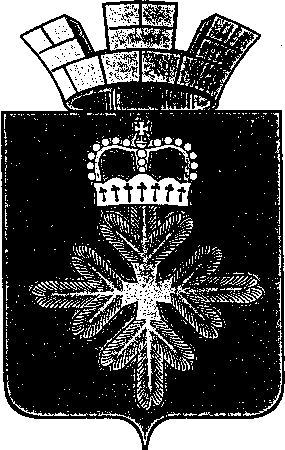 ПОСТАНОВЛЕНИЕ                               АДМИНИСТРАЦИИ ГОРОДСКОГО ОКРУГА ПЕЛЫМот 27.11.2017 № 369п.Пелым   Об утверждении муниципальной программы городского округа Пелым «Формирование современной  комфортной городской среды в городском округе Пелым на 2018-2024 годы» (в ред. постановлений администрации городского округа Пелым от 09.07.2018 № 234, от 01.10.2018 № 317, от 18.06.2019 № 194)Руководствуясь Федеральным законом от 06.10.2003  № 131-ФЗ «Об общих принципах организации местного самоуправления в Российской Федерации», Постановлением Правительства Российской Федерации от 10.02. 2017 № 169 «Об утверждении правил предоставления и распределения субсидий из федерального бюджета бюджетам субъектов Российской Федерации на поддержку государственных программ субъектов Российской Федерации и муниципальных программ формирования современной городской среды», Уставом городского округа Пелым, постановлением администрации городского округа Пелым от 04.10.2016 № 370 «Об утверждении Порядка формирования и реализации муниципальных программ в городском округе Пелым, администрация городского округа Пелым ПОСТАНОВЛЯЕТ:1.Утвердить муниципальную программу городского округа Пелым «Формирование современной комфортной городской среды в городском округе Пелым на 2018-2024 годы» (прилагается).2. Настоящее постановление опубликовать  в информационной газете «Пелымский вестник» и разместить на официальном сайте городского округа Пелым в информационно-телекоммуникационной сети «Интернет».3. Контроль за исполнением настоящего постановления возложить на заместителя главы администрации городского округа Пелым Т.Н. Баландину.Глава городского округа Пелым                                                      Ш.Т.АлиевПАСПОРТМУНИЦИПАЛЬНОЙ ПРОГРАММЫ ГОРОДСКОГО ОКРУГА ПЕЛЫМ «ФОРМИРОВАНИЕ СОВРЕМЕННОЙ КОМФОРТНОЙ ГОРОДСКОЙ СРЕДЫ В  ГОРОДСКОМ ОКРУГЕ ПЕЛЫМ НА 2018-2024 ГОДЫ»1. Характеристика  текущего состояния сферы благоустройстваФормирование благоприятной среды жизнедеятельности является основной целью градостроительной политики. Наряду с градостроительными, архитектурными, техническими аспектами важное значение для формирования функционально-планировочных, социально-бытовых, санитарно-гигиенических качеств городских территорий в целом имеет благоустройство территории. Жилье не может считаться комфортным, если окружение здания не благоустроено.Комплекс мероприятий, обеспечивающий внешнее благоустройство территорий, включает в себя: содержание и ремонт системы озеленения территории, транспортных и пешеходных коммуникаций, малых архитектурных форм, планировочных и объемных элементов благоустройства, игрового и спортивного оборудования, садово-парковой мебели, освещения.Благоустройство жилых территорий является комплексной многоаспектной задачей. Понятие «благоустройство» включает комплекс мероприятий: по инженерному благоустройству (инженерной подготовки и инженерному оборудованию, искусственному освещению), внешнему благоустройству (озеленению, организации движения транспорта и пешеходов, оснащению территорий малыми архитектурными формами и элементами благоустройства). В комплекс мероприятий по благоустройству входят также работы, связанные с оздоровлением окружающей среды, улучшением санитарно-гигиенических условий, обеспечивающих экологическое благоустройство территории.Процесс благоустройства включает в себя содержание и техническую эксплуатацию, ремонт и реконструкцию системы благоустройства и его элементов.Однако проблема развития внешнего благоустройства территории  городлского округа Пелым остается достаточно острой. Имеющиеся проблемы не могут быть решены только за счет местного бюджета городского округа Пелым. Мероприятия, реализуемые в рамках муниципальной программы  «Формирование современной комфортной городской среды на 2018-2024 годы», позволит улучшить экологическую обстановку, повысить комфортность условий жизни и отдыха населения.На территории  городского округа насчитывается 18 многоквартирных домов, 7 дворов. Детскими игровыми площадками оборудовано 4 двора.На территории  городского округа Пелым не оборудованы площадки для выгула животных, расположенных вне территории дворов, с учетом обеспечения их доступности.Анализ обеспеченности дворов элементами внешнего благоустройства показывает, что уровень их комфортности не отвечает современным требованиям жителей населенных пунктов.Обеспеченность населения объектами спортивной инфраструктуры  городского округа Пелым, в т.ч. плоскостными сооружениями остается недостаточной.Одной из причин неблагоустроенности дворовых территорий является дефицит средств в местном бюджете  городского округа Пелым, ежегодно выделяемых на содержание объектов внешнего благоустройства.Благоустройство дворов жилищного фонда и на сегодняшний день в целом по городскому округу Пелым полностью или частично не отвечает нормативным требованиям.Недостаточно производились работы во дворах по уходу за зелеными насаждениями, восстановлению газонов, удалению старых и больных деревьев, не осуществлялась посадка деревьев и кустарников. Зеленые насаждения на дворовых территориях представлены, в основном, зрелыми или перестойными деревьями, на газонах не устроены цветники.В ряде дворов отсутствует освещение придомовых территорий, необходимый набор малых форм и обустроенных площадок. Отсутствуют специально обустроенные стоянки для автомобилей, что приводит к их хаотичной парковке.  Нет организованных с настоящими нормами мест для доступности инвалидов.Надлежащее состояние придомовых территорий является важным фактором при формировании благоприятной экологической и эстетической городской среды.Проблемы по озеленению, освещению дворовых территорий  финансированием отрасли.К благоустройству дворовых и внутриквартальных территорий необходим последовательный комплексный подход, рассчитанный на среднесрочный период, который предполагает использование программно-целевых методов, обеспечивающих увязку реализации мероприятий по срокам, ресурсам и исполнителям.Основным методом решения проблемы должно стать благоустройство дворовых территорий, которое представляет из себя совокупность мероприятий, направленных на создание и поддержание функционально, экологически и эстетически организованной городской среды, улучшение содержания и безопасности дворовых территорий.Реализация муниципальной программы позволит создать благоприятные условия среды обитания, повысить комфортность проживания населения городского округа Пелым, увеличить площадь озеленения  территорий, обеспечить более эффективную эксплуатацию жилых домов, улучшить условия для отдыха и занятий спортом, обеспечить физическую, пространственную и информационную доступность зданий, сооружений, дворовых  территорий для инвалидов и других маломобильных групп населения.Территория городского округа Пелым требует современного уровня развития инфраструктуры, благоустройства и наличия индивидуального облика.Целесообразность использования программно-целевого метода для развития и модернизации объектов внешнего благоустройства  городского округа Пелым определяется тем, что:1) решение задач программы  входит в число приоритетов, позволяет обеспечить возможность улучшения качества жизни населения;2) необходимые капитальные вложения требуют значительных расходов;3) решение проблем окажет положительное влияние на социальное благополучие общества.В результате реализации мероприятий программы ожидается снижение доли неблагоустроенных дворовых и муниципальных территорий общего пользования.Успешное выполнение задач программы  позволит улучшить условия проживания и жизнедеятельности жителей городского округа Пелым и повысить привлекательность городского округа.Необходимым условием реализации программы является проведение мероприятий по благоустройству дворовых и общественных территорий с учетом необходимости обеспечения физической, пространственной и информационной доступности зданий, сооружений и общественных территорий для инвалидов и других маломобильных групп населения.Перечень программных мероприятийБлагоустройство дворовых территорий предусматривает минимальный и дополнительный перечень работ по благоустройству.Минимальный перечень работ с приложением визуального перечня образцов элементов благоустройства, предлагаемых к размещению на дворовой территории, состоит:замена поверхности покрытия;обеспечение освещения дворовых территорий;установка скамеек, урн.          Дополнительный перечень работ по благоустройству дворовых территорий многоквартирных домов:оборудование детских и (или) спортивных площадок, автомобильных парковок;обустройство контейнерных площадок для сбора ТКО;посадка деревьев и кустарников;озеленение территорий.Включение мероприятий в программу осуществляется в соответствии с постановлением администрации городского округа Пелым от 05.10.2017 № 292 «О Порядке и сроков представления, рассмотрения и оценки предложений заинтересованных лиц о включении территории общего пользования в программу «Формирование современной комфортной городской среды на территории  городского округа Пелым на 2018-2024 годы»;- проведением общественного обсуждения с заинтересованными лицами и утверждением дизайн-проектов благоустройства дворовых территорий и территорий общего пользования, включенных в программу в текущем году в соответствии с Порядком разработки, обсуждения, согласования и утверждения дизайн-проектов благоустройства дворовых территорий городского округа Пелым, а также дизайн-проекта благоустройства территории общего пользования, утвержденным постановлением главы  городского округа Пелым от 11.09.2017 № 281.Предложения граждан по включению дворовых территорий в муниципальную программу, подготовленные в рамках минимального перечня работ, могут включать все или несколько видов работ, предусмотренных минимальным перечнем работы.При предоставлении предложений граждан по включению дворовых территорий в программу, подготовленных в рамках дополнительного перечня работ, предоставление предложений в рамках минимального перечня не является обязательным.Адресный перечень дворовых территорий многоквартирных домов и территорий общего пользования, на которых планируется благоустройство, формируется на основании Протокола общественной комиссии.Проведение мероприятий по благоустройству дворовых территорий многоквартирных домов, а также территорий общего пользования осуществляется с условием создания доступной среды, а именно обеспечения физической, пространственной и информационной доступности для инвалидов и маломобильных групп населения. А именно в разрезе принятия решения собственниками жилья на собрании о ремонте дворовой территории следует учесть необходимость устройства пандусов, которые будут иметь направление на вход и выход из многоквартирного дома. Также при выполнении работ по благоустройству дворового проезда необходимо предусмотреть утапливание бордюрного камня для свободного ската коляски с территории у подъезда на территорию тротуара и дворового проезда. В случае отсутствия предложений от граждан перечень общественных территорий, подлежащих благоустройству, определяет общественная комиссия. В отношении дворовых территорий включение мероприятия без решения заинтересованных лиц не допускается.Представление предложений граждан о включении дворовых территорий в программу может быть предоставлено и включено в программу при условии отсутствия документов на соответствующий земельный участок, но с соблюдением иных условий, установленных муниципальным образованием.Заинтересованные лица принимают участие в реализации мероприятий по благоустройству дворовых территорий, включенных в программу, в рамках минимального и дополнительного перечней работ по благоустройству в форме трудового и (или) финансового участия.Под трудовым участием понимается выполнение заинтересованными лицами неоплачиваемых работ, не требующих специальной квалификации, как например:подготовка объекта (дворовой территории) к началу работ (уборка мусора), и другие работы (покраска оборудования, озеленение территории посадка деревьев),охрана объекта; обеспечение благоприятных условий для работы подрядной организации, выполняющей работы и для ее работников.Финансовое (трудовое) участие граждан, организаций в выполнении мероприятий по благоустройству дворовых территорий подтверждается документально в зависимости от формы такого участия.В качестве документов, подтверждающих финансовое участие, могут быть представлены копии платежных поручений о перечислении средств или внесении средств на счет, открытый в порядке, установленном муниципальным образованием, копия ведомости сбора средств с физических лиц, которые впоследствии также вносятся на счет, открытый в порядке, установленном муниципальным образованием.Кроме финансового (денежного) вклада вклад может быть внесен в неденежной форме. В частности, этом может быть:выполнение жителями неоплачиваемых работ, не требующих специальной квалификации, как например: подготовка объекта (дворовой территории) к началу работ (земляные работы, снятие старого оборудования, уборка мусора), и другие работы (покраска оборудования, озеленение территории посадка деревьев, охрана объекта);предоставление строительных материалов, техники и т.д.;обеспечение благоприятных условий для работы подрядной организации, выполняющей работы и для ее работников.В качестве документов (материалов), подтверждающих трудовое участие, представляется отчет подрядной организации о выполнении работ, включающей информацию о проведении мероприятия с трудовым участием граждан, отчет совета многоквартирного дома, лица, управляющего многоквартирным домом, о проведении мероприятия с трудовым участием граждан. При этом в качестве приложения к такому отчету представляются фото-, видеоматериалы, подтверждающие проведение мероприятия с трудовым участием граждан и размещенные в средствах массовой информации, социальных сетях, сети «Интернет».АДРЕСНЫЙ ПЕРЕЧЕНЬдворовых территорий многоквартирных домов, расположенных на территории  городского округа Пелым, подлежащих благоустройству в 2018-2024 годахПо результатам отбора заявок перечень будет корректироваться в соответствии с постановлением адмиистрации городского округа Пелым от  13.09.2017 № 282 «Об утверждении Порядка и сроков представления, рассмотрения и оценки предложений заинтересованных лиц о включении дворовой территории в муниципальную программу «Формирование современной комфортной городской среды на территории городского округа Пелым на 2018-2022 годы»Аресный перечень общественных территорий  городского округа Пелым,подлежащих благоустройству в 2018 – 2022 годахПо результатам отбора заявок перечень будет корректироваться в соответствии с постановлением адмиистрации городского округа Пелым от  05.10.2017 № 292 «О Порядке и сроков представления, рассмотрения и оценки предложений заинтересованных лиц о включении территории общего пользования в программу «Формирование современной комфортной городской среды на территории  городского округа Пелым на 2018-2024 годы»;2. Основные цели, задачи и целевые показатели реализации муниципальной ПрограммыПолный перечень целей и задач муниципальной программы  приведён в паспорте настоящей муниципальной программы.Значения целевых показателей приведены в приложении № 1 к настоящей муниципальной программе.3. План мероприятий муниципальной программыОтветственным исполнителем по реализации мероприятий муниципальной программы «Формирование современной комфортной городской среды на 2018-2024 годы»  является администрация в лице отдела по управлению имуществом, строительству, жилищно-коммунальному хозяйству, землеустройству, энергетике.Для достижения целей и задач муниципальной программы и выполнения поставленных задач разработан план мероприятий (приложение № 2 к настоящей муниципальной программе).Реализация Программы осуществляется посредством взаимодействия структурных подразделений администрации  городского округа Пелым, а также предприятий и организаций, осуществляющих выполнение мероприятий Программы.Координатор в ходе реализации Программы:- осуществляет текущее управление и координацию деятельности исполнителей, обеспечивая их согласованные действия по реализации программных мероприятий, по целевому и эффективному использованию финансовых средств;- осуществляет контроль над выполнением мероприятий Программы;- с учетом выделяемых средств уточняет целевые показатели и механизм реализации Программы, затраты по программным мероприятиям;- обеспечивает подготовку документации для проведения закупок.Исполнителями программы является  администрация городского округа Пелым в лице отдела по управлению имуществом, строительству, жилищно-коммунальному хозяйству, землеустройству, энергетике которая несет ответственность:- за надлежащее и своевременное исполнение программных мероприятий;- рациональное использование выделяемых на их реализацию бюджетных средств.Финансовый отдел администрации  городского округа Пелым в ходе реализации Программы предусматривает средства в проекте бюджета городского округа Пелым на исполнение мероприятий Программы, осуществляет финансирование мероприятий Программы в соответствии с бюджетом городского округа Пелым, утвержденным Решением  Думы городского округа Пелым, осуществляет контроль над целевым использованием денежных средств.Организация деятельности общественной комиссии осуществляется в соответствии с постановлением  администрации городского округа Пелым от 11.09.2017 № 279 «О создании общественной комиссии по обеспечению реализации муниципальной программы городского округа Пелым «Формирование современной комфортной городской среды на территории городского округа Пелым на 2018-2024 годы».  Проведение заседаний общественной комиссии осуществляется в открытой форме с последующим размещением протоколов заседаний на официальном сайте  городского округа Пелым.Проведение работ по благоустройству дворовых территорий и территорий общего пользования осуществляется в соответствии с требованиями градостроительного и жилищного законодательства Российской Федерации.Оценка эффективности и результативности реализации программы проводится по итогам ее реализации за отчетный финансовый год и в целом после завершения реализации Программы.Приложение № 1 к муниципальной программе«Формирование современной комфортной городской среды в городском округе Пелым на 2018-2024 годы»Цели, задачи и целевые показатели  реализации муниципальной программы«Формирование современной комфортной городскойсреды в городском округе Пелым на 2018-2024 годыПриложение № 2к муниципальной программе«Формирование современной комфортной городской среды в городском округе Пелым на 2018-2024 годы»ПЛАН МЕРОПРИЯТИЙпо выполнению муниципальной программы«Формирование современной комфортной  городской среды в  городском округе Пелым на 2018 – 2024 годы». Приложение № 2к муниципальной программе«Формирование современной комфортной городской среды в городском округе Пелым на 2018-2022 годы»ПЛАН МЕРОПРИЯТИЙпо выполнению муниципальной программы«Формирование современной комфортной  городской среды в  городском округе Пелым на 2018 – 2022 годы». Утвержденапостановлением администрациигородского округа Пелымот 27.11.2017 № 369  от 09.07.2018 № 234, от 01.10.2018 № 317, от 18.06.2014 № 194Ответственный исполнитель          
муниципальной  программы   «Формироапние современной комфортной городской среды в городском округе Пелым  на 2018-2024 годы»         Администрация городского округа  Пелым  Сроки реализации муниципальной  программы            2018 - 2024 годы                                   Цели и задачи муниципальной      
программы            Цель:Создание комфортной городской среды в городском округе Пелым.Задачи:Перечень основныех  целевых показателей муципальной программы1. Увеличение доли благоустроенных дворовых территорий  городского округа Пелым;2. Увеличение доли благоустроенных общественных территорий.3. Доля финансового участия заинтересованных лиц в выполнении дополнительного перечня работ по благоустройству дворовых территорий заинтересованных лиц.4. Доля трудового участия в выполнении дополнительного перечня работ по благоустройству дворовых территорий заинтересованных лиц.Объемы финансирования муниципальной программы по годам реализации, тыс.руб.ВСЕГО: 3 160,000 тыс. руб.федеральный бюджет всего 0,000 тыс. руб., в т.ч. по годам реализации программы:в 2018 году – 0,000 тыс. руб.;в 2019 году – 0,000 тыс. руб.;в 2020 году – 0,000 тыс. руб.;в 2021 году – 0,000 тыс. руб;в 2022 году – 0,000 тыс. руб.из средств областного бюджета всего 0,000 тыс. руб., в т.ч. по годам реализации программы:в 2018 году – 0,000 тыс. руб.;в 2019 году – 0,000 тыс. руб.;в 2020 году – 0,000 тыс. руб.;в 2021 году – 0,000 тыс. руб;в 2022 году- 0,000 тыс. руб.из средств местного бюджета 3160,000 тыс. руб., в т.ч. по годам реализации программы:2018 – 1160,000 тыс. руб;2019- 500,000 тыс. руб;2020- 500,000 тыс. руб;2021- 500,000 тыс. руб;2022- 500,000 тыс. руб.Адрес размещения     
муниципальной      
программы            
в сети Интернет      http://go.pelym-adm.info/№ п/пАдрес№ п/пАдрес1п.Пелым ул.Железнодорожная д.52п.Пелым ул.Строителей д.1№ п/пНаименование, месторасположениеНаименование мероприятия по благоустройству№ п/пНаименование, месторасположениеНаименование мероприятия по благоустройству1п.Пелым ул.Строителей  Благоустройство территории общего пользованияп.Пелым ул.Карла МарксаБлагоустройство территории общего пользования2п.Пелым территория лыжной трассы Благоустройство территории общего пользования3п.Пелым ул. Фестивальная возле ХрамаБлагоустройство территории общего пользования№ строкиНаименование цели (целей) и задач ,целевых показателейЕдиница измеренияЗначения целевых показателей Значения целевых показателей Значения целевых показателей Значения целевых показателей Значения целевых показателей Значения целевых показателей Значения целевых показателей № строкиНаименование цели (целей) и задач ,целевых показателейЕдиница измерения2018год2019год2020 год2021 год2022 год2023 год2024 годИсточник значения показателей12345678910111Цель. Создание комфортной городской среды в городском округе ПелымЦель. Создание комфортной городской среды в городском округе ПелымЦель. Создание комфортной городской среды в городском округе ПелымЦель. Создание комфортной городской среды в городском округе ПелымЦель. Создание комфортной городской среды в городском округе ПелымЦель. Создание комфортной городской среды в городском округе ПелымЦель. Создание комфортной городской среды в городском округе ПелымЦель. Создание комфортной городской среды в городском округе ПелымЦель. Создание комфортной городской среды в городском округе ПелымЦель. Создание комфортной городской среды в городском округе Пелым2Задача 1: Повышение уровня благоустройства дворовых территорий  городского округа ПелымЗадача 1: Повышение уровня благоустройства дворовых территорий  городского округа ПелымЗадача 1: Повышение уровня благоустройства дворовых территорий  городского округа ПелымЗадача 1: Повышение уровня благоустройства дворовых территорий  городского округа ПелымЗадача 1: Повышение уровня благоустройства дворовых территорий  городского округа ПелымЗадача 1: Повышение уровня благоустройства дворовых территорий  городского округа ПелымЗадача 1: Повышение уровня благоустройства дворовых территорий  городского округа Пелым3Целевой показатель 1.1Увеличение доли благоустроенных дворовых территорий городского округа Пелымна % к предыдущему отчетному периоду0000000Методика расчёта целевого показателя4Задача 2: Повышение уровня благоустройства общественных территорий (парков, скверов, набережных, улиц и т.д.)Задача 2: Повышение уровня благоустройства общественных территорий (парков, скверов, набережных, улиц и т.д.)Задача 2: Повышение уровня благоустройства общественных территорий (парков, скверов, набережных, улиц и т.д.)Задача 2: Повышение уровня благоустройства общественных территорий (парков, скверов, набережных, улиц и т.д.)Задача 2: Повышение уровня благоустройства общественных территорий (парков, скверов, набережных, улиц и т.д.)Задача 2: Повышение уровня благоустройства общественных территорий (парков, скверов, набережных, улиц и т.д.)Задача 2: Повышение уровня благоустройства общественных территорий (парков, скверов, набережных, улиц и т.д.)Задача 2: Повышение уровня благоустройства общественных территорий (парков, скверов, набережных, улиц и т.д.)Задача 2: Повышение уровня благоустройства общественных территорий (парков, скверов, набережных, улиц и т.д.)Задача 2: Повышение уровня благоустройства общественных территорий (парков, скверов, набережных, улиц и т.д.)5Целевой показатель 2.1Увеличение доли благоустроенных общественных территорийна % к предыдущему отчетному периоду1111100Методика расчёта целевого показателя6Задача 3: Повышение уровня вовлеченности заинтересованных граждан, организаций в реализацию мероприятий по благоустройству территорий  городского округаЗадача 3: Повышение уровня вовлеченности заинтересованных граждан, организаций в реализацию мероприятий по благоустройству территорий  городского округаЗадача 3: Повышение уровня вовлеченности заинтересованных граждан, организаций в реализацию мероприятий по благоустройству территорий  городского округаЗадача 3: Повышение уровня вовлеченности заинтересованных граждан, организаций в реализацию мероприятий по благоустройству территорий  городского округаЗадача 3: Повышение уровня вовлеченности заинтересованных граждан, организаций в реализацию мероприятий по благоустройству территорий  городского округаЗадача 3: Повышение уровня вовлеченности заинтересованных граждан, организаций в реализацию мероприятий по благоустройству территорий  городского округаЗадача 3: Повышение уровня вовлеченности заинтересованных граждан, организаций в реализацию мероприятий по благоустройству территорий  городского округа7Целевой показатель 3.1Доля финансового участия заинтересованных лиц в выполнении дополнительного перечня работ по благоустройству дворовых территорий заинтересованных лиц%Не менее 20% от стоимости работНе менее 20% отстоимости работНе менее 20% от стоимости работНе менее 20% от стоимости работНе менее 20% отстоимости работНе менее 20% отстоимости работНе менее 20% отстоимости работМетодика расчёта целевого показателя8Целевой показатель 4.1Доля трудового участия в выполнении дополнительного перечня работ по благоустройству дворовых территорий заинтересованных лиц%Не менее 20% от стоимости работНе менее 20% от стоимости работНе менее 20% от стоимости работНе менее 20% от стоимости работНе менее 20% от стоимости работНе менее 20% отстоимости работНе менее 20% отстоимости работМетодика расчёта цнлевого показателя№ строкиНаименование мероприятия/ Источники расходов на финансированиеОбъем расходов на выполнение мероприятия за счет всех источников ресурсного обеспечения, тыс. рублейОбъем расходов на выполнение мероприятия за счет всех источников ресурсного обеспечения, тыс. рублейОбъем расходов на выполнение мероприятия за счет всех источников ресурсного обеспечения, тыс. рублейОбъем расходов на выполнение мероприятия за счет всех источников ресурсного обеспечения, тыс. рублейОбъем расходов на выполнение мероприятия за счет всех источников ресурсного обеспечения, тыс. рублейОбъем расходов на выполнение мероприятия за счет всех источников ресурсного обеспечения, тыс. рублейОбъем расходов на выполнение мероприятия за счет всех источников ресурсного обеспечения, тыс. рублейОбъем расходов на выполнение мероприятия за счет всех источников ресурсного обеспечения, тыс. рублейОбъем расходов на выполнение мероприятия за счет всех источников ресурсного обеспечения, тыс. рублей№ строкиНаименование мероприятия/ Источники расходов на финансированиевсего2018201920202021202220232024Номер  целевых показателей, на достижение которых направлены мероприятия12345678910111Всего по муниципальной программе,в том числе3160,0001160,000500,000500,000500,000500,0000,000,00х2федеральный бюджет0,0000,0000,0000,0000,0000,0000,000,00х3областной бюджет0,0000,0000,0000,0000,0000,0000,000,00х4местный бюджет3160,0001160,000500,000500,000500,000500,0000,000,00х5внебюджетные источники0,0000,0000,0000,0000,0000,0000,000,00х6                                                                                                           Основные мероприятия                                                                                                           Основные мероприятия                                                                                                           Основные мероприятия                                                                                                           Основные мероприятия                                                                                                           Основные мероприятия                                                                                                           Основные мероприятия                                                                                                           Основные мероприятия                                                                                                           Основные мероприятия                                                                                                           Основные мероприятия                                                                                                           Основные мероприятия7Мероприятие 1. «Благоустройство дворовых территорий  городского округа Пелым»1000,0000,0000,0000,000500,000500,0000,000,0038областной бюджет0,0000,0000,0000,0000,0000,0000,000,00х9местный бюджет0,0000,0000,0000,0000,0000,0000,000,00х10Мероприятие 2. «Благоустройство территорий  городского округа Пелым, в том числе территорий соответствующего назначения (площадей, набережных, улиц, пешеходных зон, скверов, парков, иных территорий)»2160,0001160,000500,000500,0000,0000,0000,000,005,7,811областной бюджет0,0000,0000,0000,0000,0000,0000,000,00х12местный бюджет3160,0001160,000500,000500,000500,000500,0000,000,00х№ строкиНаименование мероприятия/ Источники расходов на финансированиеОбъем расходов на выполнение мероприятия за счет всех источников ресурсного обеспечения, тыс. рублейОбъем расходов на выполнение мероприятия за счет всех источников ресурсного обеспечения, тыс. рублейОбъем расходов на выполнение мероприятия за счет всех источников ресурсного обеспечения, тыс. рублейОбъем расходов на выполнение мероприятия за счет всех источников ресурсного обеспечения, тыс. рублейОбъем расходов на выполнение мероприятия за счет всех источников ресурсного обеспечения, тыс. рублейОбъем расходов на выполнение мероприятия за счет всех источников ресурсного обеспечения, тыс. рублейОбъем расходов на выполнение мероприятия за счет всех источников ресурсного обеспечения, тыс. рублей№ строкиНаименование мероприятия/ Источники расходов на финансированиевсего20182019202020212022Номер  целевых показателей, на достижение которых направлены мероприятия1234567891Всего по муниципальной программе,в том числе3160,0001160,000500,000500,000500,000500,000х2федеральный бюджет0,0000,0000,0000,0000,0000,000х3областной бюджет0,0000,0000,0000,0000,0000,000х4местный бюджет3160,0001160,000500,000500,000500,000500,000х5внебюджетные источники0,0000,0000,0000,0000,0000,000х6                                                                                                           Основные мероприятия                                                                                                           Основные мероприятия                                                                                                           Основные мероприятия                                                                                                           Основные мероприятия                                                                                                           Основные мероприятия                                                                                                           Основные мероприятия                                                                                                           Основные мероприятия                                                                                                           Основные мероприятия7Мероприятие 1. «Благоустройство дворовых территорий  городского округа Пелым»1000,0000,0000,0000,000500,000500,00038областной бюджет0,0000,0000,0000,0000,0000,000х9местный бюджет0,0000,0000,0000,0000,0000,000х10Мероприятие 2. «Благоустройство территорий  городского округа Пелым, в том числе территорий соответствующего назначения (площадей, набережных, улиц, пешеходных зон, скверов, парков, иных территорий)»2160,0001160,000500,000500,0000,0000,0005,7,811областной бюджет0,0000,0000,0000,0000,0000,000х12местный бюджет3160,0001160,000500,000500,000500,000500,000х